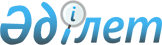 Об утверждении расположения специальных стационарных помещений для распространения религиозной литературы и иных информационных материалов религиозного содержания, предметов религиозного назначенияПостановление акимата Костанайской области от 24 сентября 2012 года № 410. Зарегистрировано Департаментом юстиции Костанайской области 4 октября 2012 года № 3840

      В соответствии со статьей 27 Закона Республики Казахстан от 23 января 2001 года "О местном государственном управлении и самоуправлении в Республике Казахстан", подпунктом 7) статьи 5 Закона Республики Казахстан от 11 октября 2011 года "О религиозной деятельности и религиозных объединениях" акимат Костанайской области ПОСТАНОВЛЯЕТ:

      Сноска. Преамбула в редакции постановления акимата Костанайской области от 09.09.2013 № 387 (вводится в действие после дня его первого официального опубликования).



      1. Утвердить расположение специальных стационарных помещений для распространения религиозной литературы и иных информационных материалов религиозного содержания, предметов религиозного назначения согласно приложению.



      2. Настоящее постановление вводится в действие по истечении десяти календарных дней после дня его первого официального опубликования.      Аким области                                     Н. Садуакасов      СОГЛАСОВАНО:      Директор государственного

      учреждения "Департамент по

      делам религий Костанайской

      области Агентства Республики

      Казахстан по делам религий"

      __________________ Н. Нугурбеков      Начальник ГУ "Управление

      внутренней политики акимата

      Костанайской области"

      __________________ Ж. Бисимбаев

Приложение         

к постановлению акимата   

от 24 сентября 2012 года  

№ 410             Расположение специальных стационарных

помещений для распространения религиозной литературы

и иных информационных материалов религиозного содержания,

предметов религиозного назначения
					© 2012. РГП на ПХВ «Институт законодательства и правовой информации Республики Казахстан» Министерства юстиции Республики Казахстан
				№Наименование специальных

стационарных помещенийАдреса специальных

стационарных помещений1.Помещение товарищества

с ограниченной

ответственностью "Дом

книги "Ахмет Байтұрсынов"Город Костанай,

улица Толстого, дом 622.Помещение Рудненского

филиала товарищества

с ограниченной

ответственностью "Дом

книги "Ахмет Байтұрсынов"Город Рудный,

улица Ленина, дом 42